Kolokvijum održan 18.01.2024. su položili sledeći studenti:Uvid u radove će se održati u sredu (24.01.2024.) od 12h u kabinetu MI 15.Novi Sad, 23.01.2024.			    Predmetni nastavnikProf. Dr Dragan Rajnović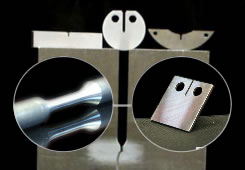 Rezultati III kolokvijumaMAŠINSKI MATERIJALIRedni br.Br. indeksaPrezimeImeI deoII deoMP 3/2023ĆosićBoris11,210,0MP 7/2023PapRobert12,8MP 8/2023KalmarBalaž13,6MP 11/2023BjelacVladimir10,010,0MP 12/2023BlagojevićSlobodan10,8MP 14/2023PavlovićMilutin15,212,4MP 22/2023JovanovićPetar11,2MP 27/2023SimeunovićMilenko11,210,0MP 32/2023MinićFilip13,210,0MP 33/2023MićićVeljko17,614,2MP 35/2023TodorovićLjubiša12,815,8MP 36/2023BaričaninStefan11,6MP 39/2023RadovanovićDorotea10,0MP 41/2023BorošDavid12,0MP 43/2023DurlovskiDragan16,8MP 48/2023BožićOgnjen13,2MP 51/2023PepićMihajlo17,213,8MP 52/2023MrkajaAna14,2MP 54/2023VasiljevićDamjan17,6MP 57/2023MandićMiloš10,0MP 59/2023ManojlovićSnežana10,810,8MP 61/2023StarčevićTamara10,010,0MP 63/2023PurtićSreten14,413,0MP 64/2023PopovićNemanja14,4MP 66/2023BajunovićNikola10,0MP 72/2023ĐokanovićStefan12,0MM 1/2023ŽivkovićLuka13,616,6MM 2/2023MihajlovićDario10,0MM 3/2023KostićLuka16,615,8MM 4/2023GolićDragoljub12,4MM 6/2023NikolićDamjan13,013,8MM 7/2023SavićAndrea14,014,6MM 8/2023ProtićDanilo17,613,4MM 9/2023KužetMihailo13,613,0MM 11/2023DespotovićAnđela12,212,4MM 12/2023SimonovićVeljko11,010,0MM 13/2023DemonjićTijana14,412,6MM 15/2023VojvodićMilica17,419,6MM 18/2023VojakovićDavid14,813,8MM 23/2023SimonovićMartina18,819,2MM 24/2023NovakovićNikola18,416,6MM 25/2023SavićDavid14,4MM 28/2023StojišićMarko16,8MM 29/2023MartićStefan11,811,2MM 30/2023OlujićIvan11,010,0MM 31/2023SapundžićAleksandar10,6MM 32/2023KostadinovićIvana17,6MM 33/2023StanićJovica15,8MM 34/2023DrakulićStrahinja10,010,0MM 37/2023RadivojevićNina10,0MM 40/2023LazarevićNikolina10,8MM 42/2023BrakusNikola13,2MM 51/2023StojanovićTamara11,217,0MM 52/2023SamacPetar15,810,8MM 55/2023GajićNemanja10,812,6MM 56/2023LukićAleksa10,0MM 58/2023KujundžićDanijel13,612,0MM 59/2023MunjizaMirko10,214,2ME 1/2023VeselinovićOgnjen11,2ME 2/2023VujićAleksa15,414,6ME 5/2023GrbićLazar14,820,0ME 7/2023ZorićUroš13,811,2ME 8/2023PandurovKosta10,0ME 9/2023SavićAnđela14,012,4ME 11/2023MitrovićMiloš13,210,0ME 12/2023RuseskiIgor13,8ME 15/2023MrkšićJovana12,0ME 16/2023UrumovićŽivan18,615,4ME 17/2023MačkovićLola10,8ME 24/2023BuhaBojan15,610,0ME 42/2023StankovićTara10,210,0ME 44/2023GlušacSara10,610,0ME 48/2023DamjanovićAleksa16,013,4ME 58/2023CvetkovićDejan10,0MM 32/2020JankovićDušan10,0